Content of the Training Fiche   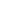 Training courseQuest 1Quest 2Quest 3Educator tipsTitleBusiness Management Business Management AreaKeywords (meta tag)management, interculturality, team work, business, long life learning management, interculturality, team work, business, long life learning Provided byInspectoratul Școlar Județean Neamț (ISJ)Inspectoratul Școlar Județean Neamț (ISJ)LanguageEnglish English DescriptionYou definitely heard about people failing in finding a proper job or starting their own business due to a range of situations which sometimes made them feel embarrassed. Or maybe you are aware of people being engaged in so-called ”teams' ' at their workplace but which perform everything by themselves. In this training course you will learn how to get successfully employed in a company or even start your own business. You will also find out about intercultural behaviour and how to deal with multinational workmates in order to avoid unpleasant situations.  Last but not least you will have the chance to become aware of some useful steps we recommend so as to start a successful e-business and get informed about some businesses which are in high demand at present.  You definitely heard about people failing in finding a proper job or starting their own business due to a range of situations which sometimes made them feel embarrassed. Or maybe you are aware of people being engaged in so-called ”teams' ' at their workplace but which perform everything by themselves. In this training course you will learn how to get successfully employed in a company or even start your own business. You will also find out about intercultural behaviour and how to deal with multinational workmates in order to avoid unpleasant situations.  Last but not least you will have the chance to become aware of some useful steps we recommend so as to start a successful e-business and get informed about some businesses which are in high demand at present.  Contents arranged in 3 levelsContents arranged in 3 levelsContents arranged in 3 levelsModule: Business ManagementUnit 1: Business management in terms of effective teamworkSection 1.1: DefinitionsTo define them as simply as possible, business management means the act of managing (coordinating and administering) business activities, tasks, and resources in order to achieve a set objective whereas teamwork is seen as a process in which a group of people work together for the purpose of achieving a goal. Both terms have a strong bond, they complete each other and only combined can one have the best results. Section 1.2: Benefits and examples of teamwork When conducting a job interview today, teamwork competency is one of the most valued by recruiters in the employee selection process as it brings many benefits to the company. Let us take a look at some advantages of teamwork that can be applied both in the company environment and in sports teams, and even in educational contexts where several people are involved in joint projects:1. It promotes creativity and learning. Creativity grows when people work together as a team. Brainstorming avoids self-centred viewpoints and allows creativity to expand thanks to the viewpoints of the teammates.2. It mixes complementary strengths. Teamwork allows the talents of each person in the team to complement each other to create a final product that could not have been achieved individually. Just like in a musical group, where one person may stand out for having a good voice, another for playing the guitar very well, and another for being very good at the drums. In a work team, one can stand out because he is a good programmer, another because he is a good graphic designer, and another because he knows a lot about the textile business. The union of the three can provide new business opportunities that would not be possible if they wanted to go it alone.3. It reduces stress. Individual work increases workload and responsibilities and this can lead to increased stress. Because teamwork allows both tasks and responsibilities to be shared, stress is reduced.4. It improves performance. Because teamwork allows individuals to focus on what they do best, they don't have to worry about jobs or tasks they don't master. This helps produce better quality work as it increases productivity.5. It increases efficiency and productivity. Each individual focuses on their specialty, and collaboration allows each to maximize their potential in the task they master. Before achieving results, teamwork requires a period in which relationships can develop so as groups continue to increase efficiency and productivity.Section 1.3: Ways of encouraging the team spirit  ”To form a team is just the beginning, to stick together is progress, to work together is success.” Henry David Thoreau To maintain a cohesive team and achieve long-term results is the goal of any efficient manager who must demonstrate emotional intelligence, empathy, and compassion. And, last but not least, he must lead by example and demonstrate that he is also part of the team, while maintaining his objectivity. In order to have a prosperous business any leader must encourage team spirit: 1.Through common objectives2. By creating a sense of belonging to the group and the organisation3. By clearly delegating tasks4. By organizing professional and social activities – recurring meetings, team-buildings, workshops, team volunteering actions5. By recognizing each member as a unique individual with different experiences, knowledge and points of view, and encouraging creativity and innovation.Unit 2: Intercultural management – the key to successful employability on the European labour marketSection 2.1: Cultural diversity can turn any business into profit The notion of intercultural management involves the analysis and implementation of strategies aimed at managing the cultural differences inherent in intercultural teams. By cultural differences, we must understand the representations and values ​​that characterise each culture. For the effective management of cultural diversity, those aspects of culture that influence the way people work and relate to each other must be taken into account. Furthermore, work ethics can be studied in any type of organisation, regardless of its size. Culture influences: our behaviour, our perceptions, our values.Let us take an example of a French manager within an English team:A French manager leading an English team will be confronted with different cultural situations from those he might encounter with a French team. This cultural difference can be difficult to manage because the behaviours, norms and values ​​of another culture are often unknown to us and we do not know how to interpret them.Culture influences our behaviour, perceptions and values, and also shapes our work habitsThus, the French manager risks being somewhat disconcerted by the informal relations that his English collaborators have with each other. Indeed, it is very common for the English to call each other by their first name, and this, at all levels of the organisation chart. This way of contact in the professional environment is still quite rare in France where the use of civilities - Mister, Madam - and titles - Master, Doctor- remains very anchored in the business culture and implies a mark of respect towards colleagues and hierarchical superiors. It is very common for the English to call each other by their first name, and this, at all levels of the organisation chartA solution exists!Training in intercultural management is designed to respond to this type of problem. They make it possible to become aware of one's own cultural values ​​for better management of intercultural teams. This awareness of the culture of the other and of one's own culture brings people together and strengthens professional ties by reducing misunderstandings and cultural incidents that can affect the smooth running of a project. More than that training in intercultural management brings real added value and profit to the company for which cultural differences will be understood and assimilated within their intercultural teams.Section 2.2: Advantages and obstacles in intercultural management Intercultural management is viewed as an asset, but also as a great challenge for a multinational company. Understanding the advantages and obstacles is the first step in implementing good managerial practices.Thus, the collaboration and richness of a multicultural team can offer your company:* diverse perspectives, which are sources of creativity and innovation;* a better understanding of your customers, which will support the competitiveness of your organization; * increased cultural sensitivity, and therefore better targeted marketing;* the ability to better retain talent within your company;* the possibility of developing a wider and more adaptable range of products and services.In order to avoid the obstacles which may appear in an intercultural team one should pay attention to some rules:Some tips to avoid obstacles in a multicultural business team:1. Do not ignore cultural differences within your team The simple act of learning about the culture of your team members can help you identify differences (especially in the way you communicate) that could be a source of stigma.2. Set up a multicultural management allowing your team to take advantage of their differencesIt is important to plan times for preparation when your employees need it. It also shows them that you respect their differences. This behaviour will give them the feeling of being truly valued by their manager, as well as by the other members of their team.3. Actively fight stereotypesThere is often a finer line than one might imagine between being aware of cultural differences and relying on stereotypes to make assumptions about the behaviour of your employees. To avoid them, it is usually enough to familiarize yourself with each of your collaborators. Encourage your colleagues to do the same. This will allow you to no longer see them as the “representatives” of a culture, but as individuals in their own right.4. Practise empathetic managementThe simple fact of worrying about the well-being of your employees, and their integration within your team, allows you to defuse blockages when they arise. And this, whether they are due to cultural differences or not. But also, to promote mutual respect between your employees.5. Get inspired by the intercultural management practices of other companiesMany concrete initiatives can allow you to value the cultural differences within your team, promote good understanding and collaboration. Look for companies which have already experimented with intercultural management and adapt the ideas to your own company. Unit 3: A profitable business in the digital era Section 3.1: Steps to follow in order to start a profitable e-business Here are some ideas you may follow to launch your business on the internet:
1. Sell your creations onlineIn order to achieve this step, it is necessary to lay down a few basics: the tools you need (computer, website host, a domain name), questions to ask yourself before getting started (Is the project really interesting for me?, Are my skills appropriate and/or sufficient?, Are my resources sufficient? etc.), the process to create my business (to ensure an e-commerce respectful of legislation, it is mandatory to create your company to sell your creations online.), actions to make yourself known (to hope to make your e-commerce store profitable to sell your own products, you have to go through the “webmarketing” box.)2. Create a drop-shipping storeThe principle of what is called drop-shipping is to sell a product without taking care of stock management. Very profitable, this type of online business does not require a lot of investment since it is enough to open a web platform to sell the articles put forward.3. Launch your brandIt is important to establish a strategy to stand out and thus create a brand that speaks to potential future buyers: create your style and target your customers, focus on quality, build customer loyalty. 4. Become a freelancerThere are many jobs that allow you to work as a freelancer, that is to say a micro-entrepreneur. By engaging in this project, you then become your own boss, arrange your schedules as you wish, establish your own professional framework and, above all, give yourself every chance to make your project a successful business. 5. Start bloggingBig trends of the moment, blogs are flourishing on the internet and are proving to be the ideal plan for certain profiles. Thus, create a website, define your target, find the right keywords and build customer loyalty.6. Publish your ebookThe publication of an e-book can be very profitable in the long run. Section 3.2: Businesses in high demand There are quite many opportunities to start an e-business which can turn into a profitable and long-term activity. Here are some ideas of such jobs which can be performed from the cosiness of your home:1. Start a blogThousands or even hundreds of thousands of people around the world create quality content on a variety of topics every day, generating substantial income.2. Graphic designAll you need is a computer powerful enough to run the featured software, some imagination and motivation. Graphic design professionals are very well paid and can work from the privacy of their own home.3. Web designPeople who work in web design are incredibly valuable to all companies that own websites, regardless of the company's field of activity.4. Online coursesIf you have got enough experience in a field that is somewhat interesting and you have useful knowledge to share with others, then online courses are a good solution for your business.5. Instagram marketingAn individual with experience in Instagram marketing can be the basis of a very profitable modern business idea.
6. Resale of products in online stores Anyone can sell products on various sites. You just need to find factories, either local or international, that create items which are not that popular, but which you think would be a real hit once they get on the market.7. Virtual assistantMany important people, who do not want to hire an assistant manager, turn to such business ideas to find people willing to help them in their daily life. A virtual assistant will have quite different duties – from booking plane tickets, to managing emails, documents and so on.8.Resume WriterSuch online business ideas deal with the creation and writing of CVs for individuals, for some money, of course. Module: Business ManagementUnit 1: Business management in terms of effective teamworkSection 1.1: DefinitionsTo define them as simply as possible, business management means the act of managing (coordinating and administering) business activities, tasks, and resources in order to achieve a set objective whereas teamwork is seen as a process in which a group of people work together for the purpose of achieving a goal. Both terms have a strong bond, they complete each other and only combined can one have the best results. Section 1.2: Benefits and examples of teamwork When conducting a job interview today, teamwork competency is one of the most valued by recruiters in the employee selection process as it brings many benefits to the company. Let us take a look at some advantages of teamwork that can be applied both in the company environment and in sports teams, and even in educational contexts where several people are involved in joint projects:1. It promotes creativity and learning. Creativity grows when people work together as a team. Brainstorming avoids self-centred viewpoints and allows creativity to expand thanks to the viewpoints of the teammates.2. It mixes complementary strengths. Teamwork allows the talents of each person in the team to complement each other to create a final product that could not have been achieved individually. Just like in a musical group, where one person may stand out for having a good voice, another for playing the guitar very well, and another for being very good at the drums. In a work team, one can stand out because he is a good programmer, another because he is a good graphic designer, and another because he knows a lot about the textile business. The union of the three can provide new business opportunities that would not be possible if they wanted to go it alone.3. It reduces stress. Individual work increases workload and responsibilities and this can lead to increased stress. Because teamwork allows both tasks and responsibilities to be shared, stress is reduced.4. It improves performance. Because teamwork allows individuals to focus on what they do best, they don't have to worry about jobs or tasks they don't master. This helps produce better quality work as it increases productivity.5. It increases efficiency and productivity. Each individual focuses on their specialty, and collaboration allows each to maximize their potential in the task they master. Before achieving results, teamwork requires a period in which relationships can develop so as groups continue to increase efficiency and productivity.Section 1.3: Ways of encouraging the team spirit  ”To form a team is just the beginning, to stick together is progress, to work together is success.” Henry David Thoreau To maintain a cohesive team and achieve long-term results is the goal of any efficient manager who must demonstrate emotional intelligence, empathy, and compassion. And, last but not least, he must lead by example and demonstrate that he is also part of the team, while maintaining his objectivity. In order to have a prosperous business any leader must encourage team spirit: 1.Through common objectives2. By creating a sense of belonging to the group and the organisation3. By clearly delegating tasks4. By organizing professional and social activities – recurring meetings, team-buildings, workshops, team volunteering actions5. By recognizing each member as a unique individual with different experiences, knowledge and points of view, and encouraging creativity and innovation.Unit 2: Intercultural management – the key to successful employability on the European labour marketSection 2.1: Cultural diversity can turn any business into profit The notion of intercultural management involves the analysis and implementation of strategies aimed at managing the cultural differences inherent in intercultural teams. By cultural differences, we must understand the representations and values ​​that characterise each culture. For the effective management of cultural diversity, those aspects of culture that influence the way people work and relate to each other must be taken into account. Furthermore, work ethics can be studied in any type of organisation, regardless of its size. Culture influences: our behaviour, our perceptions, our values.Let us take an example of a French manager within an English team:A French manager leading an English team will be confronted with different cultural situations from those he might encounter with a French team. This cultural difference can be difficult to manage because the behaviours, norms and values ​​of another culture are often unknown to us and we do not know how to interpret them.Culture influences our behaviour, perceptions and values, and also shapes our work habitsThus, the French manager risks being somewhat disconcerted by the informal relations that his English collaborators have with each other. Indeed, it is very common for the English to call each other by their first name, and this, at all levels of the organisation chart. This way of contact in the professional environment is still quite rare in France where the use of civilities - Mister, Madam - and titles - Master, Doctor- remains very anchored in the business culture and implies a mark of respect towards colleagues and hierarchical superiors. It is very common for the English to call each other by their first name, and this, at all levels of the organisation chartA solution exists!Training in intercultural management is designed to respond to this type of problem. They make it possible to become aware of one's own cultural values ​​for better management of intercultural teams. This awareness of the culture of the other and of one's own culture brings people together and strengthens professional ties by reducing misunderstandings and cultural incidents that can affect the smooth running of a project. More than that training in intercultural management brings real added value and profit to the company for which cultural differences will be understood and assimilated within their intercultural teams.Section 2.2: Advantages and obstacles in intercultural management Intercultural management is viewed as an asset, but also as a great challenge for a multinational company. Understanding the advantages and obstacles is the first step in implementing good managerial practices.Thus, the collaboration and richness of a multicultural team can offer your company:* diverse perspectives, which are sources of creativity and innovation;* a better understanding of your customers, which will support the competitiveness of your organization; * increased cultural sensitivity, and therefore better targeted marketing;* the ability to better retain talent within your company;* the possibility of developing a wider and more adaptable range of products and services.In order to avoid the obstacles which may appear in an intercultural team one should pay attention to some rules:Some tips to avoid obstacles in a multicultural business team:1. Do not ignore cultural differences within your team The simple act of learning about the culture of your team members can help you identify differences (especially in the way you communicate) that could be a source of stigma.2. Set up a multicultural management allowing your team to take advantage of their differencesIt is important to plan times for preparation when your employees need it. It also shows them that you respect their differences. This behaviour will give them the feeling of being truly valued by their manager, as well as by the other members of their team.3. Actively fight stereotypesThere is often a finer line than one might imagine between being aware of cultural differences and relying on stereotypes to make assumptions about the behaviour of your employees. To avoid them, it is usually enough to familiarize yourself with each of your collaborators. Encourage your colleagues to do the same. This will allow you to no longer see them as the “representatives” of a culture, but as individuals in their own right.4. Practise empathetic managementThe simple fact of worrying about the well-being of your employees, and their integration within your team, allows you to defuse blockages when they arise. And this, whether they are due to cultural differences or not. But also, to promote mutual respect between your employees.5. Get inspired by the intercultural management practices of other companiesMany concrete initiatives can allow you to value the cultural differences within your team, promote good understanding and collaboration. Look for companies which have already experimented with intercultural management and adapt the ideas to your own company. Unit 3: A profitable business in the digital era Section 3.1: Steps to follow in order to start a profitable e-business Here are some ideas you may follow to launch your business on the internet:
1. Sell your creations onlineIn order to achieve this step, it is necessary to lay down a few basics: the tools you need (computer, website host, a domain name), questions to ask yourself before getting started (Is the project really interesting for me?, Are my skills appropriate and/or sufficient?, Are my resources sufficient? etc.), the process to create my business (to ensure an e-commerce respectful of legislation, it is mandatory to create your company to sell your creations online.), actions to make yourself known (to hope to make your e-commerce store profitable to sell your own products, you have to go through the “webmarketing” box.)2. Create a drop-shipping storeThe principle of what is called drop-shipping is to sell a product without taking care of stock management. Very profitable, this type of online business does not require a lot of investment since it is enough to open a web platform to sell the articles put forward.3. Launch your brandIt is important to establish a strategy to stand out and thus create a brand that speaks to potential future buyers: create your style and target your customers, focus on quality, build customer loyalty. 4. Become a freelancerThere are many jobs that allow you to work as a freelancer, that is to say a micro-entrepreneur. By engaging in this project, you then become your own boss, arrange your schedules as you wish, establish your own professional framework and, above all, give yourself every chance to make your project a successful business. 5. Start bloggingBig trends of the moment, blogs are flourishing on the internet and are proving to be the ideal plan for certain profiles. Thus, create a website, define your target, find the right keywords and build customer loyalty.6. Publish your ebookThe publication of an e-book can be very profitable in the long run. Section 3.2: Businesses in high demand There are quite many opportunities to start an e-business which can turn into a profitable and long-term activity. Here are some ideas of such jobs which can be performed from the cosiness of your home:1. Start a blogThousands or even hundreds of thousands of people around the world create quality content on a variety of topics every day, generating substantial income.2. Graphic designAll you need is a computer powerful enough to run the featured software, some imagination and motivation. Graphic design professionals are very well paid and can work from the privacy of their own home.3. Web designPeople who work in web design are incredibly valuable to all companies that own websites, regardless of the company's field of activity.4. Online coursesIf you have got enough experience in a field that is somewhat interesting and you have useful knowledge to share with others, then online courses are a good solution for your business.5. Instagram marketingAn individual with experience in Instagram marketing can be the basis of a very profitable modern business idea.
6. Resale of products in online stores Anyone can sell products on various sites. You just need to find factories, either local or international, that create items which are not that popular, but which you think would be a real hit once they get on the market.7. Virtual assistantMany important people, who do not want to hire an assistant manager, turn to such business ideas to find people willing to help them in their daily life. A virtual assistant will have quite different duties – from booking plane tickets, to managing emails, documents and so on.8.Resume WriterSuch online business ideas deal with the creation and writing of CVs for individuals, for some money, of course. Module: Business ManagementUnit 1: Business management in terms of effective teamworkSection 1.1: DefinitionsTo define them as simply as possible, business management means the act of managing (coordinating and administering) business activities, tasks, and resources in order to achieve a set objective whereas teamwork is seen as a process in which a group of people work together for the purpose of achieving a goal. Both terms have a strong bond, they complete each other and only combined can one have the best results. Section 1.2: Benefits and examples of teamwork When conducting a job interview today, teamwork competency is one of the most valued by recruiters in the employee selection process as it brings many benefits to the company. Let us take a look at some advantages of teamwork that can be applied both in the company environment and in sports teams, and even in educational contexts where several people are involved in joint projects:1. It promotes creativity and learning. Creativity grows when people work together as a team. Brainstorming avoids self-centred viewpoints and allows creativity to expand thanks to the viewpoints of the teammates.2. It mixes complementary strengths. Teamwork allows the talents of each person in the team to complement each other to create a final product that could not have been achieved individually. Just like in a musical group, where one person may stand out for having a good voice, another for playing the guitar very well, and another for being very good at the drums. In a work team, one can stand out because he is a good programmer, another because he is a good graphic designer, and another because he knows a lot about the textile business. The union of the three can provide new business opportunities that would not be possible if they wanted to go it alone.3. It reduces stress. Individual work increases workload and responsibilities and this can lead to increased stress. Because teamwork allows both tasks and responsibilities to be shared, stress is reduced.4. It improves performance. Because teamwork allows individuals to focus on what they do best, they don't have to worry about jobs or tasks they don't master. This helps produce better quality work as it increases productivity.5. It increases efficiency and productivity. Each individual focuses on their specialty, and collaboration allows each to maximize their potential in the task they master. Before achieving results, teamwork requires a period in which relationships can develop so as groups continue to increase efficiency and productivity.Section 1.3: Ways of encouraging the team spirit  ”To form a team is just the beginning, to stick together is progress, to work together is success.” Henry David Thoreau To maintain a cohesive team and achieve long-term results is the goal of any efficient manager who must demonstrate emotional intelligence, empathy, and compassion. And, last but not least, he must lead by example and demonstrate that he is also part of the team, while maintaining his objectivity. In order to have a prosperous business any leader must encourage team spirit: 1.Through common objectives2. By creating a sense of belonging to the group and the organisation3. By clearly delegating tasks4. By organizing professional and social activities – recurring meetings, team-buildings, workshops, team volunteering actions5. By recognizing each member as a unique individual with different experiences, knowledge and points of view, and encouraging creativity and innovation.Unit 2: Intercultural management – the key to successful employability on the European labour marketSection 2.1: Cultural diversity can turn any business into profit The notion of intercultural management involves the analysis and implementation of strategies aimed at managing the cultural differences inherent in intercultural teams. By cultural differences, we must understand the representations and values ​​that characterise each culture. For the effective management of cultural diversity, those aspects of culture that influence the way people work and relate to each other must be taken into account. Furthermore, work ethics can be studied in any type of organisation, regardless of its size. Culture influences: our behaviour, our perceptions, our values.Let us take an example of a French manager within an English team:A French manager leading an English team will be confronted with different cultural situations from those he might encounter with a French team. This cultural difference can be difficult to manage because the behaviours, norms and values ​​of another culture are often unknown to us and we do not know how to interpret them.Culture influences our behaviour, perceptions and values, and also shapes our work habitsThus, the French manager risks being somewhat disconcerted by the informal relations that his English collaborators have with each other. Indeed, it is very common for the English to call each other by their first name, and this, at all levels of the organisation chart. This way of contact in the professional environment is still quite rare in France where the use of civilities - Mister, Madam - and titles - Master, Doctor- remains very anchored in the business culture and implies a mark of respect towards colleagues and hierarchical superiors. It is very common for the English to call each other by their first name, and this, at all levels of the organisation chartA solution exists!Training in intercultural management is designed to respond to this type of problem. They make it possible to become aware of one's own cultural values ​​for better management of intercultural teams. This awareness of the culture of the other and of one's own culture brings people together and strengthens professional ties by reducing misunderstandings and cultural incidents that can affect the smooth running of a project. More than that training in intercultural management brings real added value and profit to the company for which cultural differences will be understood and assimilated within their intercultural teams.Section 2.2: Advantages and obstacles in intercultural management Intercultural management is viewed as an asset, but also as a great challenge for a multinational company. Understanding the advantages and obstacles is the first step in implementing good managerial practices.Thus, the collaboration and richness of a multicultural team can offer your company:* diverse perspectives, which are sources of creativity and innovation;* a better understanding of your customers, which will support the competitiveness of your organization; * increased cultural sensitivity, and therefore better targeted marketing;* the ability to better retain talent within your company;* the possibility of developing a wider and more adaptable range of products and services.In order to avoid the obstacles which may appear in an intercultural team one should pay attention to some rules:Some tips to avoid obstacles in a multicultural business team:1. Do not ignore cultural differences within your team The simple act of learning about the culture of your team members can help you identify differences (especially in the way you communicate) that could be a source of stigma.2. Set up a multicultural management allowing your team to take advantage of their differencesIt is important to plan times for preparation when your employees need it. It also shows them that you respect their differences. This behaviour will give them the feeling of being truly valued by their manager, as well as by the other members of their team.3. Actively fight stereotypesThere is often a finer line than one might imagine between being aware of cultural differences and relying on stereotypes to make assumptions about the behaviour of your employees. To avoid them, it is usually enough to familiarize yourself with each of your collaborators. Encourage your colleagues to do the same. This will allow you to no longer see them as the “representatives” of a culture, but as individuals in their own right.4. Practise empathetic managementThe simple fact of worrying about the well-being of your employees, and their integration within your team, allows you to defuse blockages when they arise. And this, whether they are due to cultural differences or not. But also, to promote mutual respect between your employees.5. Get inspired by the intercultural management practices of other companiesMany concrete initiatives can allow you to value the cultural differences within your team, promote good understanding and collaboration. Look for companies which have already experimented with intercultural management and adapt the ideas to your own company. Unit 3: A profitable business in the digital era Section 3.1: Steps to follow in order to start a profitable e-business Here are some ideas you may follow to launch your business on the internet:
1. Sell your creations onlineIn order to achieve this step, it is necessary to lay down a few basics: the tools you need (computer, website host, a domain name), questions to ask yourself before getting started (Is the project really interesting for me?, Are my skills appropriate and/or sufficient?, Are my resources sufficient? etc.), the process to create my business (to ensure an e-commerce respectful of legislation, it is mandatory to create your company to sell your creations online.), actions to make yourself known (to hope to make your e-commerce store profitable to sell your own products, you have to go through the “webmarketing” box.)2. Create a drop-shipping storeThe principle of what is called drop-shipping is to sell a product without taking care of stock management. Very profitable, this type of online business does not require a lot of investment since it is enough to open a web platform to sell the articles put forward.3. Launch your brandIt is important to establish a strategy to stand out and thus create a brand that speaks to potential future buyers: create your style and target your customers, focus on quality, build customer loyalty. 4. Become a freelancerThere are many jobs that allow you to work as a freelancer, that is to say a micro-entrepreneur. By engaging in this project, you then become your own boss, arrange your schedules as you wish, establish your own professional framework and, above all, give yourself every chance to make your project a successful business. 5. Start bloggingBig trends of the moment, blogs are flourishing on the internet and are proving to be the ideal plan for certain profiles. Thus, create a website, define your target, find the right keywords and build customer loyalty.6. Publish your ebookThe publication of an e-book can be very profitable in the long run. Section 3.2: Businesses in high demand There are quite many opportunities to start an e-business which can turn into a profitable and long-term activity. Here are some ideas of such jobs which can be performed from the cosiness of your home:1. Start a blogThousands or even hundreds of thousands of people around the world create quality content on a variety of topics every day, generating substantial income.2. Graphic designAll you need is a computer powerful enough to run the featured software, some imagination and motivation. Graphic design professionals are very well paid and can work from the privacy of their own home.3. Web designPeople who work in web design are incredibly valuable to all companies that own websites, regardless of the company's field of activity.4. Online coursesIf you have got enough experience in a field that is somewhat interesting and you have useful knowledge to share with others, then online courses are a good solution for your business.5. Instagram marketingAn individual with experience in Instagram marketing can be the basis of a very profitable modern business idea.
6. Resale of products in online stores Anyone can sell products on various sites. You just need to find factories, either local or international, that create items which are not that popular, but which you think would be a real hit once they get on the market.7. Virtual assistantMany important people, who do not want to hire an assistant manager, turn to such business ideas to find people willing to help them in their daily life. A virtual assistant will have quite different duties – from booking plane tickets, to managing emails, documents and so on.8.Resume WriterSuch online business ideas deal with the creation and writing of CVs for individuals, for some money, of course. 5 glossary entries5 glossary entries5 glossary entriesIntercultural management. It means understanding and managing the effects of cultural influence on organisation, team, and business to optimise organisational performance. Its purpose is to create an environment where there is awareness and respect for each culture.Stereotypes. They are often unfair and untrue beliefs which many people have about all people or things with a particular characteristic. Website. A website is composed of all the web pages of the same domain stored on a server. Colloquially, the terms website and web page are used interchangeably, although they are not exactly the same.Drop-shipping store. It is a store that ships goods from a manufacturer or wholesaler directly to a customer instead of to the retailer who took the order.Blog. Shortened from weblog, a blog is a frequently updated website that is used for personal commentary or business content. It can take the form of posts or articles and usually has specific topics, such as sport, travel, entertainment, food, IT, etc. Intercultural management. It means understanding and managing the effects of cultural influence on organisation, team, and business to optimise organisational performance. Its purpose is to create an environment where there is awareness and respect for each culture.Stereotypes. They are often unfair and untrue beliefs which many people have about all people or things with a particular characteristic. Website. A website is composed of all the web pages of the same domain stored on a server. Colloquially, the terms website and web page are used interchangeably, although they are not exactly the same.Drop-shipping store. It is a store that ships goods from a manufacturer or wholesaler directly to a customer instead of to the retailer who took the order.Blog. Shortened from weblog, a blog is a frequently updated website that is used for personal commentary or business content. It can take the form of posts or articles and usually has specific topics, such as sport, travel, entertainment, food, IT, etc. Intercultural management. It means understanding and managing the effects of cultural influence on organisation, team, and business to optimise organisational performance. Its purpose is to create an environment where there is awareness and respect for each culture.Stereotypes. They are often unfair and untrue beliefs which many people have about all people or things with a particular characteristic. Website. A website is composed of all the web pages of the same domain stored on a server. Colloquially, the terms website and web page are used interchangeably, although they are not exactly the same.Drop-shipping store. It is a store that ships goods from a manufacturer or wholesaler directly to a customer instead of to the retailer who took the order.Blog. Shortened from weblog, a blog is a frequently updated website that is used for personal commentary or business content. It can take the form of posts or articles and usually has specific topics, such as sport, travel, entertainment, food, IT, etc. Bibliography and further referencesBibliography and further referencesBibliography and further referencesBryant, A. Key Elements of Effective Workplaces https://www.youtube.com/watch?v=R78pvt9JFNYGordon, J. (2018). The Power of a positive team: Proven principles and Practices that Make Great Teams Great. https://www.amazon.com/Power-Positive-Team-Principles-Practices/dp/1119430240https://www.octanner.com Mead, R. and Andrews, T.G. (2009). International Management: Culture and Beyond, Fourth Edition Rogers, M.G. (2017). You Are the Team: 6 Simple Ways Teammates Can Go from Good to Great. https://www.amazon.com/You-Are-Team-Simple-Teammates/dp/1546770852Spencer-Oatey, H. & Franklin, P. (2009). Intercultural Interaction: A Multidisciplinary Approach to Intercultural Communication  Bryant, A. Key Elements of Effective Workplaces https://www.youtube.com/watch?v=R78pvt9JFNYGordon, J. (2018). The Power of a positive team: Proven principles and Practices that Make Great Teams Great. https://www.amazon.com/Power-Positive-Team-Principles-Practices/dp/1119430240https://www.octanner.com Mead, R. and Andrews, T.G. (2009). International Management: Culture and Beyond, Fourth Edition Rogers, M.G. (2017). You Are the Team: 6 Simple Ways Teammates Can Go from Good to Great. https://www.amazon.com/You-Are-Team-Simple-Teammates/dp/1546770852Spencer-Oatey, H. & Franklin, P. (2009). Intercultural Interaction: A Multidisciplinary Approach to Intercultural Communication  Bryant, A. Key Elements of Effective Workplaces https://www.youtube.com/watch?v=R78pvt9JFNYGordon, J. (2018). The Power of a positive team: Proven principles and Practices that Make Great Teams Great. https://www.amazon.com/Power-Positive-Team-Principles-Practices/dp/1119430240https://www.octanner.com Mead, R. and Andrews, T.G. (2009). International Management: Culture and Beyond, Fourth Edition Rogers, M.G. (2017). You Are the Team: 6 Simple Ways Teammates Can Go from Good to Great. https://www.amazon.com/You-Are-Team-Simple-Teammates/dp/1546770852Spencer-Oatey, H. & Franklin, P. (2009). Intercultural Interaction: A Multidisciplinary Approach to Intercultural Communication  Five multiple-choice self-assessment questionsFive multiple-choice self-assessment questionsFive multiple-choice self-assessment questionsQuestion 1. Which is NOT the benefit of teamwork?Option a: It reduces stress.Option b: It improves quality work.Option c: It develops anxiety.Option d: It promotes creativity.Correct option: cQuestion 2. How can a leader encourage team spirit?Option a: He organizes professional activities.Option b: He delegates tasks.Option c: He creates a sense of belonging to the organisation.Option d: All are correct.Correct option: dQuestion 3. How can cultural diversity obstacles be avoided? Option a: You ignore cultural differences of your team.Option b: You fight stereotypes.Option c: You disrespect your team members’ cultural differences.Option d: You avoid integrating all employees within your team. Correct option: bQuestion 4. What are the tools you need to sell your creations on the Internet?Option a: LaptopOption b: Website hostOption c: A domain nameOption d: All the aboveCorrect option: dQuestion 5. Which is NOT possible to turn into a profitable e-business?Option a: Training petsOption b: Instagram marketingOption c: CV writerOption d: Graphic designCorrect option: aQuestion 1. Which is NOT the benefit of teamwork?Option a: It reduces stress.Option b: It improves quality work.Option c: It develops anxiety.Option d: It promotes creativity.Correct option: cQuestion 2. How can a leader encourage team spirit?Option a: He organizes professional activities.Option b: He delegates tasks.Option c: He creates a sense of belonging to the organisation.Option d: All are correct.Correct option: dQuestion 3. How can cultural diversity obstacles be avoided? Option a: You ignore cultural differences of your team.Option b: You fight stereotypes.Option c: You disrespect your team members’ cultural differences.Option d: You avoid integrating all employees within your team. Correct option: bQuestion 4. What are the tools you need to sell your creations on the Internet?Option a: LaptopOption b: Website hostOption c: A domain nameOption d: All the aboveCorrect option: dQuestion 5. Which is NOT possible to turn into a profitable e-business?Option a: Training petsOption b: Instagram marketingOption c: CV writerOption d: Graphic designCorrect option: aQuestion 1. Which is NOT the benefit of teamwork?Option a: It reduces stress.Option b: It improves quality work.Option c: It develops anxiety.Option d: It promotes creativity.Correct option: cQuestion 2. How can a leader encourage team spirit?Option a: He organizes professional activities.Option b: He delegates tasks.Option c: He creates a sense of belonging to the organisation.Option d: All are correct.Correct option: dQuestion 3. How can cultural diversity obstacles be avoided? Option a: You ignore cultural differences of your team.Option b: You fight stereotypes.Option c: You disrespect your team members’ cultural differences.Option d: You avoid integrating all employees within your team. Correct option: bQuestion 4. What are the tools you need to sell your creations on the Internet?Option a: LaptopOption b: Website hostOption c: A domain nameOption d: All the aboveCorrect option: dQuestion 5. Which is NOT possible to turn into a profitable e-business?Option a: Training petsOption b: Instagram marketingOption c: CV writerOption d: Graphic designCorrect option: aRelated materialRelated materialHow to build a successful team by Adam Bryant Reference linkReference linkhttps://www.nytimes.com/guides/business/manage-a-successful-team Quest titleTeamwork skills can turn you into a successful employee  Teamwork skills can turn you into a successful employee  Introduction: What’s this all about?Introduction: What’s this all about?Introduction: What’s this all about?Introduction imageIntroduction imageIntroduction imageDrive URL of the imageDrive URL of the imagehttps://www.istockphoto.com/ro/fotografie/brainstorming-gm1157627561-315936443 Image title (including copyright information)Image title (including copyright information)Picture from Pixabay Do you have permission to use this image?Do you have permission to use this image?YES (Pixabay License: free for commercial use, no attribution required)Introduction textIntroduction textIntroduction textLet’s talk about teamwork and its role in making any individual a successful candidate on the labour market! Nowadays employers seek people who have the competency to efficiently work together in order to achieve the tasks of the company. The employee of the future needs this skill not only to become part of the team but also to get to higher professional levels. Among the many advantages teamwork has we can mention: -it promotes creativity and learning-it mixes complementary strengths-it reduces stress-it improves performance-it increases efficiency and productivityLet’s talk about teamwork and its role in making any individual a successful candidate on the labour market! Nowadays employers seek people who have the competency to efficiently work together in order to achieve the tasks of the company. The employee of the future needs this skill not only to become part of the team but also to get to higher professional levels. Among the many advantages teamwork has we can mention: -it promotes creativity and learning-it mixes complementary strengths-it reduces stress-it improves performance-it increases efficiency and productivityLet’s talk about teamwork and its role in making any individual a successful candidate on the labour market! Nowadays employers seek people who have the competency to efficiently work together in order to achieve the tasks of the company. The employee of the future needs this skill not only to become part of the team but also to get to higher professional levels. Among the many advantages teamwork has we can mention: -it promotes creativity and learning-it mixes complementary strengths-it reduces stress-it improves performance-it increases efficiency and productivityTask: What’s the activity?Task: What’s the activity?Task: What’s the activity?Activity imageActivity imageActivity imageDrive URL of the imageDrive URL of the imagehttps://unsplash.com/s/photos/team Image title (including copyright information)Image title (including copyright information)A crossword board containing the words: TEAM, LEAD, SUCCEEDDo you have permission to use this image?Do you have permission to use this image?Yes (Unsplash is internet’s source of freely usable images)Activity textActivity textActivity textOn this occasion there will be a plenary activity, commonly known as icebreaking. You will have to split each other into pairs and I will hand each pair a piece of paper. Each pair is responsible for finding 10 things they have in common with one another (remember: easy cop-outs are not allowed, such as ”we both have legs”). After 5 minutes every two pairs join together and try to find from the two lists as many things in common. After another 10 minutes the 4 people join another group of four and write down at least one thing in common for all the 8 people, the time allowed being 12-15 minutes. This technique is quite usual before starting to work together as it promotes team bonding being very useful for the success of the team management.  On this occasion there will be a plenary activity, commonly known as icebreaking. You will have to split each other into pairs and I will hand each pair a piece of paper. Each pair is responsible for finding 10 things they have in common with one another (remember: easy cop-outs are not allowed, such as ”we both have legs”). After 5 minutes every two pairs join together and try to find from the two lists as many things in common. After another 10 minutes the 4 people join another group of four and write down at least one thing in common for all the 8 people, the time allowed being 12-15 minutes. This technique is quite usual before starting to work together as it promotes team bonding being very useful for the success of the team management.  On this occasion there will be a plenary activity, commonly known as icebreaking. You will have to split each other into pairs and I will hand each pair a piece of paper. Each pair is responsible for finding 10 things they have in common with one another (remember: easy cop-outs are not allowed, such as ”we both have legs”). After 5 minutes every two pairs join together and try to find from the two lists as many things in common. After another 10 minutes the 4 people join another group of four and write down at least one thing in common for all the 8 people, the time allowed being 12-15 minutes. This technique is quite usual before starting to work together as it promotes team bonding being very useful for the success of the team management.  Process: What am I going to do?Process: What am I going to do?Process: What am I going to do?Now that you introduced yourselves and discovered common points it is time to perform a task together. You will work in groups of six and starting from the image provided in the Task 2 section you will discuss the meanings of the 3 words written in bold in the crossword and their relevance to create a successful team. It is also useful to use the materials in the Resource section. Choose a group leader who will speak for you. Now that you introduced yourselves and discovered common points it is time to perform a task together. You will work in groups of six and starting from the image provided in the Task 2 section you will discuss the meanings of the 3 words written in bold in the crossword and their relevance to create a successful team. It is also useful to use the materials in the Resource section. Choose a group leader who will speak for you. Now that you introduced yourselves and discovered common points it is time to perform a task together. You will work in groups of six and starting from the image provided in the Task 2 section you will discuss the meanings of the 3 words written in bold in the crossword and their relevance to create a successful team. It is also useful to use the materials in the Resource section. Choose a group leader who will speak for you. Learning outcomes: What will I learn?Learning outcomes: What will I learn?Learning outcomes: What will I learn?Knowledge AcquiredKnowledge AcquiredYou will be aware of the characteristics of a successful team.You will learn how to face challenges in a team.Skills AcquiredSkills AcquiredYou will develop your communication skills, the foundation of any successful teamwork.You will improve your creativity and openness to suggestions, your self-awareness skills.You will gain a willingness to share expertise and trust your teammates. Attitude AcquiredAttitude AcquiredYou will be confident in working as part of a team successfully. You will constantly identify good opportunities on the labour market.Conclusions: What will I take home?Conclusions: What will I take home?Conclusions: What will I take home?What is your impression about team working now after you have made the first steps into this challenging world? If you have found it quite difficult before, the activities performed together with your group mates definitely enlightened you and gave you courage. And this is not all, just stay focused because this is only the beginning! You have seen how important it is to know each of your team members, to socialise with them and try to find common characteristics so as to be aware of what strategies the team may use to complete the task. Last but not least we recommend you to consider the Resources section of this task where you can enlarge your knowledge about the topic. What is your impression about team working now after you have made the first steps into this challenging world? If you have found it quite difficult before, the activities performed together with your group mates definitely enlightened you and gave you courage. And this is not all, just stay focused because this is only the beginning! You have seen how important it is to know each of your team members, to socialise with them and try to find common characteristics so as to be aware of what strategies the team may use to complete the task. Last but not least we recommend you to consider the Resources section of this task where you can enlarge your knowledge about the topic. What is your impression about team working now after you have made the first steps into this challenging world? If you have found it quite difficult before, the activities performed together with your group mates definitely enlightened you and gave you courage. And this is not all, just stay focused because this is only the beginning! You have seen how important it is to know each of your team members, to socialise with them and try to find common characteristics so as to be aware of what strategies the team may use to complete the task. Last but not least we recommend you to consider the Resources section of this task where you can enlarge your knowledge about the topic. 6: Resources: What do I need?6: Resources: What do I need?6: Resources: What do I need?Websites (URLs)Websites (URLs)What Are Teamwork Skills?Websites (URLs)Websites (URLs)https://youtu.be/N6oaCRlCnhA Websites (URLs)Websites (URLs)10 Things You Must Do to Be Successful in Business (and in Life)Websites (URLs)Websites (URLs)https://www.inc.com/john-rampton/how-to-be-successful-in-business-and-be-successful-in-life-too.html Websites (URLs)Websites (URLs)How to Build Good Working Relationships in Your New JobWebsites (URLs)Websites (URLs)https://www.michaelpage.co.uk/advice/career-advice/growing-your-career/build-good-relationships Leadership, lucrul în echipă https://www.mondo-cariere.ro/leadership-lucrul-in-echipa/ Videos (from YouTube)Videos (from YouTube)How to Build a Winning TeamVideos (from YouTube)Videos (from YouTube)https://www.youtube.com/watch?v=ckEOQKmZPlIVideos (from YouTube)Videos (from YouTube)5 Positive Traits of Good EmployeeVideos (from YouTube)Videos (from YouTube)https://www.youtube.com/watch?v=8Oaq1YHEq6IDocumentsDocuments5 Templates to Manage Your Team Efficiently DocumentsDocumentshttps://klaxoon.com/community-content/5-templates-to-manage-your-team-efficiently De ce este munca în echipă secretul succesului într-o afacere/ https://www.debonaire.ro/blog/cosuri-cadou/de-ce-este-munca-in-echipa-secretul-succesului-intr-o-afacere Quest titleEmbracing cultural diversity at work  Embracing cultural diversity at work  Introduction: What’s this all about?Introduction: What’s this all about?Introduction: What’s this all about?Introduction imageIntroduction imageIntroduction imageDrive URL of the imageDrive URL of the imagehttps://unsplash.com/photos/faEfWCdOKIg Image title (including copyright information)Image title (including copyright information)Group of people sitting beside rectangular table with laptop Do you have permission to use this image?Do you have permission to use this image?Yes (Unsplash is internet’s source of freely usable images) Introduction textIntroduction textIntroduction textLet's face it, business today is on a global stage. As you yourselves see every day technology is just one of the factors making our world smaller and giving companies of all sizes the freedom to hire the best people, wherever they are. Everyone talks about "cultural diversity". For an actual definition, let’s see the Oxford dictionary: "the existence of a variety of cultural or ethnic groups within a society". In other words, it is a population where all the differences are represented. For business, the types of diversity in the workplace include "origin, age, ability, language, nationality, socio-economic status, gender, preferences''. When we speak of employee diversity, we refer to the "result of the practices, values, traditions or beliefs of employees based on origin, age, or gender".In your daily life you may have surely met or heard of at least one person coming from a different cultural background which happened to be your class/school mate or maybe you had the chance to work together for a specific purpose. That is why the knowledge you will get from this course will definitely be an advantage whenever you find yourself working with intercultural mates. Let's face it, business today is on a global stage. As you yourselves see every day technology is just one of the factors making our world smaller and giving companies of all sizes the freedom to hire the best people, wherever they are. Everyone talks about "cultural diversity". For an actual definition, let’s see the Oxford dictionary: "the existence of a variety of cultural or ethnic groups within a society". In other words, it is a population where all the differences are represented. For business, the types of diversity in the workplace include "origin, age, ability, language, nationality, socio-economic status, gender, preferences''. When we speak of employee diversity, we refer to the "result of the practices, values, traditions or beliefs of employees based on origin, age, or gender".In your daily life you may have surely met or heard of at least one person coming from a different cultural background which happened to be your class/school mate or maybe you had the chance to work together for a specific purpose. That is why the knowledge you will get from this course will definitely be an advantage whenever you find yourself working with intercultural mates. Let's face it, business today is on a global stage. As you yourselves see every day technology is just one of the factors making our world smaller and giving companies of all sizes the freedom to hire the best people, wherever they are. Everyone talks about "cultural diversity". For an actual definition, let’s see the Oxford dictionary: "the existence of a variety of cultural or ethnic groups within a society". In other words, it is a population where all the differences are represented. For business, the types of diversity in the workplace include "origin, age, ability, language, nationality, socio-economic status, gender, preferences''. When we speak of employee diversity, we refer to the "result of the practices, values, traditions or beliefs of employees based on origin, age, or gender".In your daily life you may have surely met or heard of at least one person coming from a different cultural background which happened to be your class/school mate or maybe you had the chance to work together for a specific purpose. That is why the knowledge you will get from this course will definitely be an advantage whenever you find yourself working with intercultural mates. Task: What’s the activity?Task: What’s the activity?Task: What’s the activity?Activity imageActivity imageActivity imageDrive URL of the imageDrive URL of the imagehttps://unsplash.com/s/photos/cultural-diversity-at-work Image title (including copyright information)Image title (including copyright information)Five human hands on brown surface Do you have permission to use this image?Do you have permission to use this image?Yes (Unsplash is internet’s source of freely usable images)Activity textActivity textActivity textIn this activity you will have to imagine you have just been hired in a multicultural team and would like to integrate. Identify the things you have in common with the members of the team, try to adjust and fit with the others. Use your knowledge you have learnt so far in this training course to be successful. In this activity you will have to imagine you have just been hired in a multicultural team and would like to integrate. Identify the things you have in common with the members of the team, try to adjust and fit with the others. Use your knowledge you have learnt so far in this training course to be successful. In this activity you will have to imagine you have just been hired in a multicultural team and would like to integrate. Identify the things you have in common with the members of the team, try to adjust and fit with the others. Use your knowledge you have learnt so far in this training course to be successful. Process: What am I going to do?Process: What am I going to do?Process: What am I going to do?Develop a strategy to put your plan into action paying attention not to offend any of your team mates. Think about all the knowledge you have acquired so far and also take into consideration the materials in the Resources section.   An essential thing to keep in mind is the language barrier. The most popular language in multicultural teams is of course English, the international language of business, but even if you have a good command of English, it is sometimes necessary to adapt to "local" English, practised in the company. It is also important to get to know the culture in which you work, and the codes (of communication, etiquette, etc.) associated with it.Once you start, go on with small but safe steps. Avoid making any cultural mistake or appearing too intrusive or venturing into the personal sphere of your mates. It is important that you prove emotional intelligence, create a bond between you and the other members and make sure to use your communication skills as well as possible.  Develop a strategy to put your plan into action paying attention not to offend any of your team mates. Think about all the knowledge you have acquired so far and also take into consideration the materials in the Resources section.   An essential thing to keep in mind is the language barrier. The most popular language in multicultural teams is of course English, the international language of business, but even if you have a good command of English, it is sometimes necessary to adapt to "local" English, practised in the company. It is also important to get to know the culture in which you work, and the codes (of communication, etiquette, etc.) associated with it.Once you start, go on with small but safe steps. Avoid making any cultural mistake or appearing too intrusive or venturing into the personal sphere of your mates. It is important that you prove emotional intelligence, create a bond between you and the other members and make sure to use your communication skills as well as possible.  Develop a strategy to put your plan into action paying attention not to offend any of your team mates. Think about all the knowledge you have acquired so far and also take into consideration the materials in the Resources section.   An essential thing to keep in mind is the language barrier. The most popular language in multicultural teams is of course English, the international language of business, but even if you have a good command of English, it is sometimes necessary to adapt to "local" English, practised in the company. It is also important to get to know the culture in which you work, and the codes (of communication, etiquette, etc.) associated with it.Once you start, go on with small but safe steps. Avoid making any cultural mistake or appearing too intrusive or venturing into the personal sphere of your mates. It is important that you prove emotional intelligence, create a bond between you and the other members and make sure to use your communication skills as well as possible.  Learning outcomes: What will I learn?Learning outcomes: What will I learn?Learning outcomes: What will I learn?Knowledge AcquiredKnowledge AcquiredYou will learn the characteristics of a multinational team.You will be able to face challenges while working in an international company You will learn how to make use of cultural intelligence.Skills AcquiredSkills AcquiredYou will improve your communication skills.You will be able to spot opportunities on the labour market.You will develop creative and purposeful ideas.Attitude AcquiredAttitude AcquiredYou will empower your team's working spirit.You will easily identify multicultural diversity.You will be confident in working with team mates from all over the world. Conclusions: What will I take home?Conclusions: What will I take home?Conclusions: What will I take home?Being part of a multinational team can be really challenging but with specific knowledge and practise everything will turn into a great professional experience. You have seen till now that when working in a multicultural team, it is essential to listen to the culture or cultures present, and to analyse the different codes that result from it. This is called developing cultural intelligence.Diversity and inclusion in the workplace allow companies to build teams that bring different perspectives and talents, which increases innovation and generates higher revenue.Being part of a multinational team can be really challenging but with specific knowledge and practise everything will turn into a great professional experience. You have seen till now that when working in a multicultural team, it is essential to listen to the culture or cultures present, and to analyse the different codes that result from it. This is called developing cultural intelligence.Diversity and inclusion in the workplace allow companies to build teams that bring different perspectives and talents, which increases innovation and generates higher revenue.Being part of a multinational team can be really challenging but with specific knowledge and practise everything will turn into a great professional experience. You have seen till now that when working in a multicultural team, it is essential to listen to the culture or cultures present, and to analyse the different codes that result from it. This is called developing cultural intelligence.Diversity and inclusion in the workplace allow companies to build teams that bring different perspectives and talents, which increases innovation and generates higher revenue.6: Resources: What do I need?6: Resources: What do I need?6: Resources: What do I need?Websites (URLs)Websites (URLs)5 Ways to Get Different Personalities to Work TogetherWebsites (URLs)Websites (URLs)https://hrcollaborative.com/2018/05/get-different-personalities-work-together/ Websites (URLs)Websites (URLs)7 Multicultural Team Challenges and SolutionsWebsites (URLs)Websites (URLs)https://thelanguagedoctors.org/multicultural-team-challenges/ Websites (URLs)Websites (URLs)Why Is It Important to Have a Culture of Teamwork and How to Build Teamwork in the Organization?Websites (URLs)Websites (URLs)https://www.linkedin.com/pulse/why-important-have-culture-teamwork-how-build-nithesh-naveen Websites (URLs)Websites (URLs)Understanding and Managing Different Personalities at WorkWebsites (URLs)Websites (URLs)https://www.unicornlabs.ca/blog/understanding-managing-different-personalities-at-work Websites (URLs)Websites (URLs)Avantajele diversității culturale la locul de muncă Websites (URLs)Websites (URLs)https://www.ratb.ro/avantajele-diversitatii-culturale-la-locul-de-munca/ Videos (from YouTube)Videos (from YouTube)14 Ways Culture Affects You at Work Videos (from YouTube)Videos (from YouTube)https://www.youtube.com/watch?v=9Pf2kg34FWA Videos (from YouTube)Videos (from YouTube)Managing Diversity and Cultural Differences at Workplace Videos (from YouTube)Videos (from YouTube)https://www.youtube.com/watch?v=Kqixxo_yu4A DocumentsDocumentsThe Relationship Between Work-Team Personality Composition and the Job Performance of Teams by George A. Neuman, Stephen H. Wagner & Neil D. Christiansen DocumentsDocumentshttps://journals.sagepub.com/doi/pdf/10.1177/1059601199241003 DocumentsDocumentsWork Team Diversity by Susan E. Jackson and Aparna Joshi DocumentsDocumentshttps://smlr.rutgers.edu/sites/default/files/Documents/Faculty-Staff-Docs/Chap20_Work_Team_Diversity.pdf Managementul diversității în organizații by Alina Chiriac https://www.cartadiversitatii.ro/images/diversity/resurse/managementul_diversitatii_organizatii.pdf Quest titleProfitable businesses in demand in the online environment     Profitable businesses in demand in the online environment     Introduction: What’s this all about?Introduction: What’s this all about?Introduction: What’s this all about?Introduction imageIntroduction imageIntroduction imageDrive URL of the imageDrive URL of the imagehttps://unsplash.com/s/photos/multicultural-team-conflict  Image title (including copyright information)Image title (including copyright information)Laptop, white ceramic mug of coffee/tea, black smart phone and a notebook on table   Do you have permission to use this image?Do you have permission to use this image?Yes (Unsplash is internet’s source of freely usable images) Introduction textIntroduction textIntroduction textThe pandemic has highlighted several changes in work and a great deal of them are related to performing various jobs in the online environment. One of the advantages of this job is that you can work from home most of the time and more than that, especially sales activities which do not need the management of large inventories of products, can even be managed from anywhere – without the need to systematically stay at home. However, you must take into consideration the fact that working from home, full-time or part-time, means that where you live will also become the nerve centre of your business. The pandemic has highlighted several changes in work and a great deal of them are related to performing various jobs in the online environment. One of the advantages of this job is that you can work from home most of the time and more than that, especially sales activities which do not need the management of large inventories of products, can even be managed from anywhere – without the need to systematically stay at home. However, you must take into consideration the fact that working from home, full-time or part-time, means that where you live will also become the nerve centre of your business. The pandemic has highlighted several changes in work and a great deal of them are related to performing various jobs in the online environment. One of the advantages of this job is that you can work from home most of the time and more than that, especially sales activities which do not need the management of large inventories of products, can even be managed from anywhere – without the need to systematically stay at home. However, you must take into consideration the fact that working from home, full-time or part-time, means that where you live will also become the nerve centre of your business. Task: What’s the activity?Task: What’s the activity?Task: What’s the activity?Activity imageActivity imageActivity imageDrive URL of the imageDrive URL of the imagehttps://unsplash.com/s/photos/online-businesses Image title (including copyright information)Image title (including copyright information)A man running online store Do you have permission to use this image?Do you have permission to use this image?Yes (Unsplash is internet’s source of freely usable images)Activity textActivity textActivity textIn this quest you will be challenged to find an e-business which seems suitable to your skills and qualifications and try to put it into practice. Keep in mind to choose something which is in demand and make a plan that will help you be successful. In this quest you will be challenged to find an e-business which seems suitable to your skills and qualifications and try to put it into practice. Keep in mind to choose something which is in demand and make a plan that will help you be successful. In this quest you will be challenged to find an e-business which seems suitable to your skills and qualifications and try to put it into practice. Keep in mind to choose something which is in demand and make a plan that will help you be successful. Process: What am I going to do?Process: What am I going to do?Process: What am I going to do?In this activity you will work in groups of 4 people. Imagine you are on the point of selecting an e-business that you intend to turn profitable. First it is important to take some steps which will help you to take the best decision:-choose the sector of activity that is in demand -think about the products and/or services you want to offer-consider the target customers: their needs, their age, the areas they may come from (urban, rural), their possible tastes.   Once you have completed this part of the task, do some research on the Internet so as to find various studies related to the e-business you have just chosen to get a starting-point idea. Last but not least, create an account for your imaginary e-business, a corporate image and get started.You are invited to use the materials provided in the Resources section as a guide. In this activity you will work in groups of 4 people. Imagine you are on the point of selecting an e-business that you intend to turn profitable. First it is important to take some steps which will help you to take the best decision:-choose the sector of activity that is in demand -think about the products and/or services you want to offer-consider the target customers: their needs, their age, the areas they may come from (urban, rural), their possible tastes.   Once you have completed this part of the task, do some research on the Internet so as to find various studies related to the e-business you have just chosen to get a starting-point idea. Last but not least, create an account for your imaginary e-business, a corporate image and get started.You are invited to use the materials provided in the Resources section as a guide. In this activity you will work in groups of 4 people. Imagine you are on the point of selecting an e-business that you intend to turn profitable. First it is important to take some steps which will help you to take the best decision:-choose the sector of activity that is in demand -think about the products and/or services you want to offer-consider the target customers: their needs, their age, the areas they may come from (urban, rural), their possible tastes.   Once you have completed this part of the task, do some research on the Internet so as to find various studies related to the e-business you have just chosen to get a starting-point idea. Last but not least, create an account for your imaginary e-business, a corporate image and get started.You are invited to use the materials provided in the Resources section as a guide. Learning outcomes: What will I learn?Learning outcomes: What will I learn?Learning outcomes: What will I learn?Knowledge AcquiredKnowledge AcquiredYou will learn how to make good decisions.You will learn how to manage uncertainty and transition. You will learn how to face challenges.Skills AcquiredSkills AcquiredYou will improve your competence in spotting opportunities. You will develop creative and purposeful ideas.You will improve your social skills in the online environment. Attitude AcquiredAttitude AcquiredYou will empower your entrepreneurial spirit. You will acquire an improved social mindset You will be confident in engaging individually and collectively in starting an e-business. Conclusions: What will I take home?Conclusions: What will I take home?Conclusions: What will I take home?Having your own e-business is never as easy as it may seem as the e-commerce space can be challenging. However, it can be turned into a profitable job if you consider a few basic things. The most important one is deciding to get started and then all it takes is ambition, time, (hard) work and a little bit of startup capital. Keep in mind that you are not going to get everything right your first go round. The practical activities you performed in this quest will allow you to start a real e-business which will definitely turn you into a successful businessperson. Reflect on what you enjoyed in this part of the course, what you found challenging and what you would do differently. At the same time, remember to explore the Resources section to enlarge your knowledge!  Having your own e-business is never as easy as it may seem as the e-commerce space can be challenging. However, it can be turned into a profitable job if you consider a few basic things. The most important one is deciding to get started and then all it takes is ambition, time, (hard) work and a little bit of startup capital. Keep in mind that you are not going to get everything right your first go round. The practical activities you performed in this quest will allow you to start a real e-business which will definitely turn you into a successful businessperson. Reflect on what you enjoyed in this part of the course, what you found challenging and what you would do differently. At the same time, remember to explore the Resources section to enlarge your knowledge!  Having your own e-business is never as easy as it may seem as the e-commerce space can be challenging. However, it can be turned into a profitable job if you consider a few basic things. The most important one is deciding to get started and then all it takes is ambition, time, (hard) work and a little bit of startup capital. Keep in mind that you are not going to get everything right your first go round. The practical activities you performed in this quest will allow you to start a real e-business which will definitely turn you into a successful businessperson. Reflect on what you enjoyed in this part of the course, what you found challenging and what you would do differently. At the same time, remember to explore the Resources section to enlarge your knowledge!  6: Resources: What do I need?6: Resources: What do I need?6: Resources: What do I need?Websites (URLs)Websites (URLs)How to Start an e-Commerce Business: a 2023 Guide Websites (URLs)Websites (URLs)https://www.coursera.org/articles/ecommerce-business Websites (URLs)Websites (URLs)The Advantages of E-Business Websites (URLs)Websites (URLs)https://smallbusiness.chron.com/advantages-e-business-2252.html Websites (URLs)Websites (URLs)Don’t Sleep on These 19 Profitable eCommerce Business Ideas Websites (URLs)Websites (URLs)https://www.wix.com/blog/ecommerce/2021/10/profitable-ecommerce-business-ideas Websites (URLs)Websites (URLs)Afacere online – de unde începi ca antreprenor? Websites (URLs)Websites (URLs)https://blogdigital.ro/cum-sa-iti-incepi-propria-afacere-in-mediul-online/ Videos (from YouTube)Videos (from YouTube)How to Start an Online Business from HomeVideos (from YouTube)Videos (from YouTube)https://www.youtube.com/watch?v=J8Ji9KkLoeoVideos (from YouTube)Videos (from YouTube)Best Online Business IdeasVideos (from YouTube)Videos (from YouTube)https://www.youtube.com/watch?v=Y4cIeZGNrXQ DocumentsDocumentse-Business – From Strategies to Applications DocumentsDocumentshttp://zota.ase.ro/eb/Materiale/c1-ebstrategies.pdf DocumentsDocumentse-Commerce. Getting Started Guide DocumentsDocumentshttps://www.authorize.net/content/dam/anet2021/documents/ecommerce-guide.pdf This training course is recommended to be approached from the most practical perspective having in view that the target group it addresses is made up of young people between 15 to 29 years old which are neither studying nor working. More than that, there is a need for them to try their best in getting involved in the practical activities so as to acquire a good level of knowledge that will give them motivation and courage to start up a proper e-business as soon as possible. Consequently, lessons should have a constant dynamic and feedback so as to keep the trainees focused and actively involved in the development of the course. All the contents in the Resources sections are of valuable help for trainers and are thus recommended to be generously used.  Quest 1: In this task trainees’ communication skills will be strengthened and their creativity and openness when it comes to accepting suggestions. As it involves some pair and group work, they will gain a willingness to share expertise and trust their mates in order to successfully complete the tasks.Quest 2: In this case, the emphasis is on cultural diversity within the work team and trainees have the chance to get confident in working with team mates from all over the world. This activity may be stressful for trainees with certain strong beliefs about certain cultures and the topic should be softly approached if necessary.  Quest 3: Choosing a suitable e-business is proposed in this task and it must be performed as a challenge to motivate trainees to put it into practice in real life. The focus must be on encouraging them to find the best solution for their future real e-commerce activity. 